Job Fair ChecklistTASKDATE✔Before the Career FairMM/DD/YYYY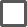 Decide Which Venues to AttendVenue Name 	Date	 Venue Name 	Date	 Venue Name 	Date  	Register for the Job Fair in AdvanceDevelop Recruitment ObjectivesSelect Your TeamCreate a Booth SchedulePlan and Prepare for InterviewsOrder and Collect Materials  Business cards   Name tags  Brochures about the company   Job descriptions  Giveaways   Table cover  Pens and/or pencils  Water/snacks for booth staff  Table and chairs (if not provided at event)Make Travel Arrangements✔During the Job FairMM/DD/YYYYSet Up Interviews With CandidatesBrand Your Booth for Job SeekersNetworkWorkshopsContests and GiveawaysDemonstrations and/or Videos✔After the Career FairMM/DD/YYYYGather Candidate DataFollow Up with CandidatesStrategize for the Next Job FairNOTES: